BAZAART i Muzičko-opersko-teatarska organizacija MOTO 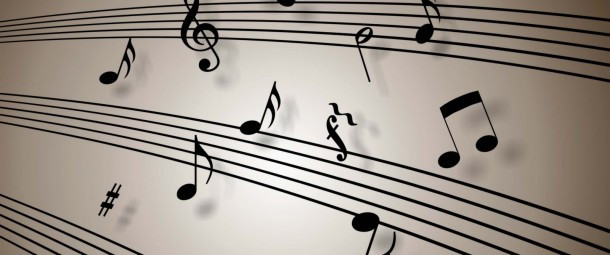 pozivaju vas naSUSRET SA STRUČNјACIMA I PRAKTIČARIMAVIVA LA MUSICA!!! KAKO DA MUZIKOM INTEGRIŠEMO SVET UTORAK, 26. NOVEMBAR u 19.15 časova  Biblioteka Kuće lјudskih prava  Kneza Miloša 4, Beograd  Muzika je jedan od najlepših darova na svetu. Muzika stvara osećaj zadovolјstva i prihvaćenosti. Ona je most koji povezuje duše i pomaže da bolјe upoznamo jedni druge. 
Uz muziku, sve razlike postaju samo prednosti.Osećaj za muziku poseduje svako. Pevanje, sviranje ili slušanje muzike stvara dobro raspoloženje i stimuliše motoriku, koordinaciju pokreta, orijentaciju u prostoru, koncentraciju, pamćenje, sposobnost socijalizacije.Uklјučivanje u proces stvaranja muzike blagotvorno je za svu decu i mlade, a naročito za one iz osetlјivih grupa. Tako se grade važne veze između društvene zajednice i onih kojima je prihvatanje i razumevanje najvažnije.U ovoj radionici osetićete blagodet stvaranja muzike u zajednici, kao i važnost međusobnog povezivanja. Upoznaćete integrativni model iskustvenog učenja, koji nastavnici mogu lako primeniti u svom radu u nastavi i vannastavnim aktivnostima.Dođite da se prepustimo muzici i
saznamo kako se pomoću muzike uči!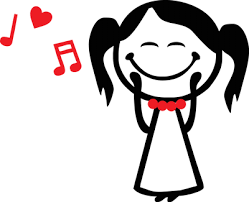 Susret vode: 
Magdalena Rančić i 
Gordana Ćurguz, MOTO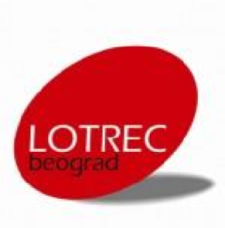 Učešće u Susretu je slobodno. 
Susreti sa stručnjacima su oblik stručnog  usavršavanja  umetnika i 
nastavnika i čine program LOTREK centra Beograd koji vodi BAZAART.